Администрация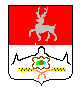 Большемурашкинского муниципального районаНижегородской областиПОСТАНОВЛЕНИЕ13.12.2012г.                                                                     № 882 О внесении изменений и дополнений в административный регламент Большемурашкинского муниципального района по предоставлению муниципальной услуги «Предоставление информации об организации общедоступного и бесплатного дошкольного, начального общего, основного общего, среднего (полного) общего образования, а также дополнительного образования в общеобразовательных учреждениях Большемурашкинского муниципального района», утвержденный постановлением администрации Большемурашкинского муниципального района от 31.08.2012 г. № 552	В соответствии с Федеральным законом от 06.10.2003 г. № 131-ФЗ «Об общих принципах организации местного самоуправления в Российской Федерации», Федеральным законом от 27.07.2010 г. № 210-ФЗ «Об организации предоставления государственных и муниципальных услуг», постановлениями Правительства Российской Федерации от 15.06.2009 г. № 478 «О единой системе информационно-справочной поддержке граждан и организаций по вопросам взаимодействия с органами исполнительной власти и органами местного самоуправления с использованием информационно-телекоммуникационной сети Интернет», от 16.05.2011 г. № 373 «О разработке и утверждении административных регламентов исполнения государственных функций и административных регламентов предоставления государственных услуг» администрация Большемурашкинского муниципального района п о с т а н о в л я е т:Внести в административный регламент администрации Большемурашкинского муниципального района по предоставлению муниципальной услуги «Предоставление информации об организации общедоступного и бесплатного дошкольного, начального общего, основного общего, среднего (полного) общего образования, а также дополнительного образования в общеобразовательных учреждениях Большемурашкинского муниципального района» (далее – административный регламент), утвержденный постановлением администрации Большемурашкинского муниципального района от 31.08.2012 г. № 552 «Об утверждении административного регламента по предоставлению муниципальной услуги «Предоставление информации об организации общедоступного и бесплатного дошкольного, начального общего, основного общего, среднего (полного) общего образования, а также дополнительного образования в общеобразовательных учреждениях Большемурашкинского муниципального района» изменения и дополнения согласно приложения 1.Управлению делами обеспечить размещение настоящего постановления на официальном сайте администрации Большемурашкинского муниципального района Нижегородской области в сети Интернет (И. Д. Садкова).Признать утратившим силу постановление администрации Большемурашкинского муниципального района Нижегородской области от 30.07.2010 г. № 515 «Об утверждении административного регламента предоставления муниципальной услуги «Предоставление информации об организации общедоступного и бесплатного дошкольного, начального общего, среднего (полного) общего образования, а также дополнительного образования в общеобразовательных учреждениях Большемурашкинского муниципального района».Контроль за исполнением настоящего постановления возложить на управление образования администрации Большемурашкинского муниципального района Нижегородской области (А. И. Белов).Глава администрации района							В. В. КокуринПриложение 1к постановлению администрацииБольшемурашкинского муниципального районаот  13.12.2012г. № 882Изменения и дополнения в административный регламент Большемурашкинского муниципального района по представлению муниципальной услуги «Предоставление информации об организации общедоступного и бесплатного дошкольного, начального общего, основного общего, среднего (полного) общего образования, а также дополнительного образования в общеобразовательных учреждениях Большемурашкинского муниципального района»В абзаце 2 пункта 2.4. главы 2 административного регламента после слов «обращении заявителя» дополнить словами «, а также по электронной почте, через Единый Интернет-портал государственных и муниципальных услуг (функций), в том числе Единый Интернет-портал государственных и муниципальных услуг (функций) Нижегородской области».В подпункте 2.8. главы 2 административного регламента исключить подпункты 5, 6, 9.Пункт 2.8. главы 2 дополнить подпунктом следующего содержания:«- Федеральным законом от 27.07.2006 г. № 152-ФЗ «О персональных данных».В пункте 2.9. главы 2 административного регламента цифру «2» заменить на цифры «3, 4».В пункте 3.1. главы 3 административного регламента цифру «3» заменить на цифру «2».Абзац 2 подпункта 3.2.1. пункта 3.2. главы 3 административного регламента дополнить словами «либо направлено с использованием информационно-телекоммуникационных систем (через Единый Интернет-портал государственных и муниципальных услуг (функций), в том числе Единый интернет-портал государственных и муниципальных услуг (функций) Нижегородской области).Подпункт 3.2.1. пункта 3.2. главы 3 административного регламента дополнить абзацами следующего содержания:«При обращении заявителя или его уполномоченного представителя посредством использования информационно-телекоммуникационных систем – Единый интернет-портал государственных и муниципальных услуг (функций) (http://www.gosuslugi.ru), в том числе Единый Интернет-портал государственных и муниципальных услуг (функций) Нижегородской области (http://gu.nnov.ru) за предоставлением муниципальной услуги, заявитель с использованием системы создания и обработки электронных форм заявлений на предоставление (исполнение) государственных (муниципальных) услуг (функций) заполняет электронную форму заявления, сканирует необходимые для предоставления муниципальной услуги документы, прикрепляет их в качестве вложения и направляет в Управление образования для предоставления муниципальной услуги.	Обращение за получением муниципальной услуги в электронной форме осуществляется с использованием электронных документов, подписанных электронной подписью в соответствии с требованиями Федерального Закона «Об электронной подписи».Пункт 3.2. главы 3 административного регламента дополнить подпунктами следующего содержания:«3.2.2. При получении документов посредством использования информационно-телекоммуникационных систем (Единый Интернет-портал государственных и муниципальных услуг (функций), в том числе Единый Интернет-портал государственных и муниципальных услуг Нижегородской области) должностное лицо  Управления образования,  являющееся ответственным за прием документов, переводит их на бумажный носитель и регистрирует их в журнале регистрации заявлений и обращений. При этом должностное лицо, ответственное за прием документов, отправляет сообщение заявителю о получении заявления и прилагаемых к нему документов.  3.2.3. При получении документов по почте должностное лицо Управления образования,  ответственное за прием документов, регистрирует их в журнале регистрации заявлений и обращений. Посредством телефонной, электронной, почтовой связи (на указанные в заявлении адреса и телефоны)  должностное   лицо Управления образования, ответственное за прием документов, сообщает заявителю либо его уполномоченному представителю о том, что документы для оказания муниципальной услуги получены. 3.2.4.  При обращении заявителя  лично в Управление образования, должностное лицо ответственное за прием  и рассмотрение документов, у заявителя проверяет:        -  документы предоставлены в полном объеме; -  документы в установленных законодательством случаях скреплены печатями, имеют надлежащие подписи сторон или определенных законодательством должностных лиц; -  тексты документов написаны разборчиво, наименования юридических лиц – без сокращения, с указанием их мест нахождения, фамилии, имена и отчества физических лиц, адреса их мест жительства написаны полностью;- в документах нет подчисток, приписок, зачеркнутых слов и иных неоговоренных исправлений; - документы не исполнены карандашом; - документы не имеют серьезных повреждений, наличие которых не позволяет однозначно истолковать их содержание.  Если документы соответствуют установленным требованиям, должностное лицо регистрирует их в журнале регистрации заявлений и обращений.   Если выявились основания для отказа в приеме документов,  должностное лицо, ответственное за предоставление услуги, возвращает заявителю заявление и прилагаемые к нему документы, с указанием основания  для отказа». Подпункты 3.2.2., 3.2.3., 3.2.4. пункта 3.2. главы 3 административного регламента считать подпунктами 3.2.5., 3.2.6., 3.2.7. соответственно.Пункт 3.3. главы 3 административного регламента дополнить пунктом 3.3.5. следующего содержания: «3.3.5. Способы  получения заявителем сведений о ходе исполнения муниципальной услуги:             -  обращение по месту исполнения  муниципальной услуги;             -  письменно через почтовые отделения;             -  посредством электронной почты;             -  через Единый Интернет-портал государственных и муниципальных услуг                  (функций)». Подпункты 3.3.5., 3.3.6., 3.3.7., 3.3.8., 3.3.9.пункта 3.3. главы 3 административного регламента считать подпунктами 3.3.6., 3.3.7., 3.3.8., 3.3.9., 3.3.10. соответственно.Пункт 3.4. главы 3 административного регламента дополнить подпунктом 3.4.6. следующего содержания:«3.4.6. Должностные лица Управления образования по каналам телефонной связи, почтовой связи, через электронную почту связываются с заявителем или представителем заявителя, и сообщают ему об исполнении муниципальной услуги или отказе в исполнении муниципальной услуги, предлагают получить подготовленную  информацию  об организации общедоступного и бесплатного дошкольного, начального, основного общего, среднего (полного) общего образования, а также дополнительного образования в общеобразовательных учреждениях, расположенных на территории Большемурашкинского муниципального района, удобным ему способом:-   лично; -  по почте;  -   по электронной почте».